783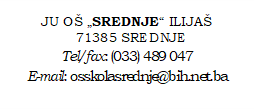 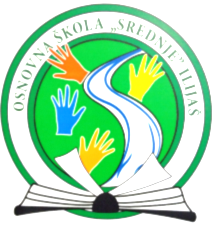 Na osnovu člana 94. a u vezi sa članom 88. Zakona o osnovnom odgoju i obrazovanju („Službene novine Kantona Sarajevo“, broj: 23/17, 33/17, 30/19, 34/20 i 33/21), člana 12. Pravilnika o radu JU OŠ „Srednje“ Ilijaš, odredbi Pravilnika o unutrašnjoj organizaciji i sistematizaciji JU Osnovna škola „Srednje“ Ilijaš,  člana 86. a u vezi sa članom 69. Pravila JU OŠ „Srednje“ Ilijaš, člana 4. 5. i 6. Pravilnika s kriterijima za prijem radnika u radni odnos u osnovnim školama kao javnim ustanovama na području Kantona Sarajevo („Službene novine Kantona Sarajevo, broj: 12/22 i 22/22), Saglasnosti Ministarstva za odgoj i obrazovanje Kantona Sarajevo za raspisivanje javnog konkursa za popunu upražnjenih radnih mjesta, broj: 11-11-30-15493-10/22 od 08.12.2022. godine, Odluke školskog odbora JU OŠ „Srednje“ Ilijaš, broj: 01-ŠO-XII-2475/22 od 28.12.2022. godine,  raspisuje se:JAVNI KONKURSza popunu upražnjenog radnog mjesta  NAZIV, SJEDIŠTE I INTERNET STRANICA USTANOVEJU OŠ „SREDNJE“ ILIJAŠUlica: Srednje bb,  71385 Srednjewww.ossrednje.edu.baNAZIV RADNOG MJESTA Nastavnik engleskog jezika … 1 izvršilac, 19 časova sedmično, na određeno vrijeme od okončanja konkursne procedure do povratka radnika sa bolovanja, a najkasnije do 31.08.2023. godineOPIS POSLOVA I POTREBNI USLOVI IZ PRAVILNIKA KOJIM SE REGULIŠE UNUTRAŠNJA ORGANIZACIJA I SISTEMATIZACIJA RADNIH MJESTAOPIS POSLOVAPoslovi radnog mjesta radnika navedenih pod rednim brojem 1. obavljaju se na osnovu  Pedagoških standarda i općih normativa za osnovni  odgoj i obrazovanje i normativa radnog prostora, opreme, nastavnih sredstava i učila po predmetima za osnovnu školu, Pravilnika o unutrašnjoj organizaciji i sistematizaciji radnih mjesta Javne ustanove Osnovna škola „Srednje“ Ilijaš u Srednjem, Nastavnog plana i programa za osnovnu školu i Godišnjeg programa rada škole.Radnici navedeni pod rednim brojem 1. obavljaju poslove utvrđene Pedagoškim standardima i općim normativima za osnovni odgoj i obrazovanje i normativima radnog prostora, opreme, nastavnih sredstava i učila po predmetima za osnovnu školu i Pravilnikom o unutrašnjoj organizaciji i sistematizaciji radnih mjesta Javne ustanove Osnovna škola „Srednje“ Ilijaš u Srednjem, kao što su:- neposredni odgojno-obrazovni rad (redovna nastava prema Nastavnom planu i programu),- pregled pismenih zadataka i programom predviđenih kontrolnih i grafičkih radova,- ostali oblici neposrednog odgojno-obrazovnog rada (razredništvo, dopunska, dodatna, - fakultativna nastava, slobodne aktivnosti, terenska/inovativna nastava)- pripremanje za neposredno odgojno-obrazovni rad,- ostali poslovi:- stručno usavršavanje,- rad u stručnim organima, - saradnja s roditeljima,- rad na pedagoškoj dokumentaciji,- rad na pedagoškoj elektronskoj dokumentaciji, - dežurstvo,- konsultacije s učenicima (ukoliko se realiziraju u posebnom terminu van redovne nastave), - vođenje stručnog aktiva,- rad u komisiji koju imenuju stručni organi škole,- rad u komisiji koju imenuje Školski odbor,- priprema za izvođenje terenske nastave,- posjete kulturnim i javnim ustanovama kao i kulturno-historijskim spomenicima,- ostali poslovi po nalogu direktora.POTREBNI USLOVI Uslovi za radno mjesto navedeno pod rednim brojem 1. su:VSS – Diplomirani profesor engleskog jezika i književnosti.Pored navedenih uslova za vršenje poslova iz predmeta engleski jezik mogu izvoditi  i lica sa završenim I (prvim) ciklusom odgovarajućeg studija visokog obrazovanja (dodiplomski studij) u tajanju od najmanje tri, odnosno četiri studijske godine, sa akademskom titulom i stručnim zvanjem Bakalaureat/Bachelor engleskog jezika, odnosno sa završenim II (drugim) ciklusom odgovarajućeg studija visokog obrazovanja (postdiplomski studij), sa akademskom titulom i stručnim zvanjem Magistr engleskog jezika, odnosno završenim trećim ciklusom studija i naučnim zvanjem Doktor nauka i odgovarajućim stručnim profilom.Položen stručni ispit.DODATNO BODOVANJE PO OSNOVU DOPUNSKIH PRAVA BORACA – BRANITELA BIH I ČLANOVA NJIHOVIH PORODICA Nakon bodovanja na osnovu općih i posebnih kriterija u skladu sa Pravilnikom s kriterijima za prijem radnika u radni odnos u osnovnim školama kao javnim ustanovama na području Kantona Sarajevo („Službene novine Kantona Sarajevo“, broj: 12/22 i 22/22) (u daljem tekstu: Pravilnik), na ukupan broj prethodno ostvarenih bodova, u zavisnosti o pripadnosti boračkoj populaciji (borci-branitelji Bosne i Hercegovine i članovi njihovih porodica) dodaju se i bodovi kako je to propisano Uredbom o jedinstvenim kriterijima i pravilima za zapošljavanje branilaca i članova njihovih porodica u institucijama u Kantonu Sarajevo i općinama u Kantonu Sarajevo, Gradu Sarajevo i općinama u Kantonu Sarajevo ("Službene novine Kantona Sarajevo", broj: 37/20 i 27/21). Dodatni bodovi računaju se u skladu sa Instrukcijom o bližoj primjeni kriterija vrednovanja prema uredbi o jedinstvenim kriterijima i pravilima za zapošljavanje branilaca i članova njihovih porodica u institucijama u Kantonu Sarajevo, Gradu Sarajevo i općinama u Kantonu Sarajevo ("Službene novine Kantona Sarajevo", broj: 38/20 i 28/21).Pravo na dodatne bodove ostvaruju branioci i članovi njihovih poriodica pod sljedećim uslovima:da imaju prijavljeno prebivalište/boravište u Kantonu Sarajevo ida se nalaze na evidenciji JU “Služba za zapošljavanje Kantona Sarajevo” ili su zaposleni na određeno vrijeme ili da su zaposleni sa nižom stručnom spremom od one koju posjeduju.MJESTO OBAVLJANJE RADA I RADNO VRIJEMEMjesto obavljanja rada radnika navedenih pod rednim brojem 1. je na adresi JU OŠ „Srednje“ Ilijaš, ulica Srednje bb, 71385 Srednje.Radno vrijeme radnika navedenih pod rednim brojem 1. je 40 sati sedmično i traje u dužini radnog vremena utvrđenog prijavom na PIO, Kolektivnim ugovorom za djelatnosti predškolskog odgoja i osnovnog odgoja i obrazovanja u Kantonu Sarajevo, Pravilnikom o radu JU OŠ „Srednje“ Ilijaš, Pravilnikom o unutrašnjoj organizaciji i sistematizaciji radnih mjesta JU OŠ „Srednje“ Ilijaš i ugovorom o radu radnika.OSNOVNA PLAĆA Osnovna plaća radnika navedenih pod rednim brojem 1. sa VSS iznosi: 1.306,80 KM, 1.343,10 KM, 1.379,40 KM  i 1.448,70 KM, odnosno sa VŠS: 1.201,20 KM, 1.237,50 KM, 1.270,50 KM i 1.343,10 i zavisi od stručnog zvanja i stepena stručne spreme radnika, a obračunava se u skladu sa fondom časova i prijavom na PIO. ROK ZA PODNOŠENJE PRIJAVEJavni konkurs ostaje otvoren 10 dana od dana objave obavještenja o raspisanom konkursu u dnevnim novinama i krajnji rok za prijavu na javni konkurs je 09.01.2023. godine.KONTAKT TELEFON OSOBE ZADUŽENE ZA DAVANJE DODATNIH OBAVJEŠTENJAKontakt osobe zadužene za davanje dodatnih obavještenja je 033 489 047.ADRESA NA KOJU SE PRIJAVE PODNOSE I NAČIN PREDAJE DOKUMENTACIJEPrijave na Javni konkurs sa dokazima o ispunjavanju uslova za konkurs podnose se Konkursnoj komisiji preporučeno poštom ili lično na protokol Škole u zatvorenoj koverti s naznakom „Prijava na javni konkurs na poziciju (navesti ime i prezime kandidata, adresu i poziciju/e za koju/e je raspisan javni konkurs) NE OTVARAJ – OTVARA KOMISIJA“ na adresu:JU OŠ „Srednje“ Ilijaš, Srednje bb, 71385 Srednje.Nepotpune, neblagovremene i neuredne prijave, neće se uzeti u razmatranje.Molimo kandidate da dokumentaciju dostavljaju u fotokopijama, jer se nakon okončanja javnog konkursa ista neće vraćati na adresu. Dokumentacija prijavljenih kandidata koji nisu izabrani po ovom konkursu vraća se na lični zahtjev predat na protokolu škole u roku od mjesec dana od okončanja konkursne procedure.DOKUMENTACIJA KOJA SE PODNOSI UZ PRIJAVU Za zasnivanje radnog odnosa, pored općih uslova utvrđenih Zakonom o radu, kandidati treba da ispunjavaju i posebne uslove predviđene Zakonom o osnovnom odgoju i obrazovanju Kantona Sarajevo, Nastavnim planom i programom za osnovnu školu, Pedagoškim standardima i normativima za osnovnu školu, Pravilnikom o radu JU OŠ „Srednje“ Ilijaš i Pravilnikom o unutrašnjoj organizaciji i sistematizaciji radnih mjesta JU OŠ „Srednje“ Ilijaš. Kandidati su dužni dostaviti sljedeću dokumentaciju:OBAVEZNA DOKUMENTACIJA (kopije ili ovjerene kopije)svojeručno potpisana pisana prijava kandidata na konkurs s kratkom biografijom, tačno navedenom dokumentacijom koja se prilaže uz prijavu na konkurs, tačnom naznakom na koju poziciju se konkuriše i kontakt podacima kandidata (adresa, broj telefona, e-mail adresa); diploma/uvjerenje/svjedodžba o stečenoj stručnoj spremi; izvod iz matične knjige rođenih; uvjerenje o državljanstvu Bosne i Hercegovine (ne starije od šest mjeseci); svojeručno potpisana saglasnost o dostavljanju preliminarnih odluka prema kojoj se kandidatu, preliminarne odluke iz člana 19. Pravilnika, dostavljaju elektronskom poštom na adresu koju je kandidat naveo u prijavi na javni konkurs (obrazac saglasnosti u prilogu ovog konkursa); druge dokaze o ispunjavanju uslova za to radno mjesto, a koji su navedeni u javnom konkursu.DODATNA DOKUMENTACIJA (kopije ili ovjerene kopije) a) uvjerenje o random stažu sa tačno naznačenim poslovima i radnim zadacima ( šifra zanimanja) koje izdaje fond za penzijsko-invalidsko osiguranje; b) potvrda/uvjerenje poslodavca o vremenu provedenom na poslovima nastavnika u produženom i cjelodnevnom boravku redovne osnovne škole i poslovima asistenta u ustanovi; c) potvrda/uvjerenje poslodavca o vremenu provedenom na stručnom osposobljavanju u ustanovi; d) uvjerenje o položenom stručnom ispitu; e) potvrda/uvjerenje o vremenu provedenom na evidenciji službe za zapošljavanje koju/e izdaje Služba za zapošljavanje Kantona Sarajevo (ne starija/e od tri mjeseca); f) rješenje o sticanju posebnog stručnog zvanja koje je izdato u skladu sa Pravilnikom o ocjenjivanju, napredovanju i stjecanju stručnih zvanja odgajatelja, profesora/nastavnika i stručnih saradnika u predškolskim ustanovama, osnovnim i srednjim školama i domovima učenika, odnosno propisom koji se primjenjuje na teritoriji Bosne i Hercegovine, kojim je stečeno zvanje na osnovu istih kriterija i u istoj proceduri kao u navedenom pravilniku; g) diploma/uvjerenje o stečenom akademskom zvanju; h) potvrda o posebnom priznanju UNSA; i) uvjerenje/rješenje nadležnih organa o pripadnosti boračkoj populaciji i to: 1. uvjerenje o statusu djeteta šehida-poginulog borca i nestalog branioca; 2. rješenje o priznatom pravu na porodičnu invalidninu za suprugu šehida-poginulog, umrlog i nestalog branioca i uvjerenje o učešću u oružanim snagama za šehida/poginulog, umrlog i nestalog branioca, rješenje o priznatom svojstvu ratnog vojnog invalida; 3. dokaz o bračnoj zajednici sa ratnim vojnim invalidom; 4. rješenje o priznatom pravu na mjesečno novčano primanje dobitniku priznanja;5. uvjerenje o učešću u oružanim snagama; 6. uvjerenje o statusu djeteta ratnog vojnog invalida; 7. rješenje o priznatom pravu na invalidninu ili mjesečni novčani dodatak ili uvjerenje o učešću u oružanim snagama koje izdaje općinska služba za boračko-invalidsku zaštitu odnosno grupa za pitanja evidencije iz oblasti vojne obaveze prema mjestu prebivališta (ne starije od šest mjeseci); j) uvjerenje/potvrdu o neprekidnom prebivalištu na području Kantona Sarajevo u posljednja 24 mjeseca (ne starije od šest mjeseci).Prijava kandidata koji nije dostavio dodatnu dokumentaciju će se smatrati urednom, a prijavljeni kandidati će se bodovati samo po osnovu onih kriterija za koje je dostavio urednu i validnu dokumentaciju.Dokumentacija koju kandidat dostavlja uz prijavu na konkurs mogu biti kopije, koje ne moraju biti ovjerene, uz obavezu da kandidat koji je primljen po konkursu dostavi originalnu dokumentaciju ili ovjerene kopije dokumentacije, najkasnije pet dana po dobijanju Odluke o izboru radnika.Nakon konačnosti Odluke o izboru radnika, a najkasnije na dan početka rada u školi, izabrani kandidat je dužan dostaviti ljekarsko uvjerenje nadležne zdravstvene ustanove koje nije starije od šest mjeseci, kao i drugu dokumentaciju u skladu sa zakonom i internim aktima Škole, nakon čega direktorica zaključuje ugovor o radu sa izabranim kandidatom.Obavještenje o raspisanom ovom javnom konkursu je objavljeno u dnevnim novinama Oslobođenje dana 30.12.2022. godine a kompletan tekst konkursa je objavljen na službenoj internet stranici JU OŠ „Srednje“ Ilijaš i putem službenog mejla škole dostavljen Ministarstvu za odgoj i obrazovanje Kantona Sarajevo i JU „Služba za zapošljavanje Kantona Sarajevo“ radi objavljivanja na njihovim službenim internet stranicama i ostat će objavljen na službenoj internet stranici škole u čitavom periodu roka prijave.Javni konkurs ostaje otvoren 10 dana od dana objave obavještenja o raspisanom Javnom konkursu u dnevnom listu Oslobođenje i kranji rok za prijavu na ovaj javni konkurs je 09.01.2023. godine.PRILOG Saglasnost za dostavljanje preliminarnih odlukaNa osnovu člana 19. Pravilnika s kriterijima za prijem radnika u radni odnos u osnovnim školama kao javnim ustanovama na području Kanton Sarajevo („Službene novine Kantona Sarajevo“, broj: 12/22 i 22/22), saglasan/na sam da mi se preliminarne odluke dostavljaju elektronskom poštom na adresu koju sam naveo/la u prijavi na javni konkurs. U ___________________, dana ___. ___. _______. godine                                                                                                    Kandidat/kandidatkinja                                                                                                            ____________